Приложение к Условиям проведения расчетов по операциям с использованием Системы быстрых платежей в адрес юридических лиц/индивидуальных предпринимателей/ и физических лиц, занимающихся в установленном законодательством РФ порядке частной практикойЗАЯВЛЕНИЕ О ПРИСОЕДИНЕНИИ к Условиям проведения расчетов по операциям с использованием Системы быстрых платежей в адрес юридических лиц/индивидуальных предпринимателей/ и физических лиц, занимающихся в установленном законодательством РФ порядке частной практикой________ от _________2022СВЕДЕНИЯ О КЛИЕНТЕ Наименование: __________________________________________________________________________________ (указывается полное наименование в соответствии с учредительными документами)Банковский счет : Клиент в лице____________________________________________________________________________, (указывается Фамилия, Имя, Отчество, должность руководителя/уполномоченного представителя Клиента/доверенного лица Клиента/статус физического лица, осуществляющего предпринимательскую деятельность/занимающегося частной практикой)действующего на основании _______________________________, в соответствии со ст. 428 ГК РФ(указывается наименование документа -Устав,  Доверенность, иной соответствующий документ) присоединяется:к «Условиям проведения расчетов по операциям с использованием Системы быстрых платежей в адрес юридических лиц/индивидуальных предпринимателей/ и физических лиц, занимающихся в установленном законодательством РФ порядке частной практикой (далее – Условия). Просит на указанных Условиях заключить Договор на проведение расчетов по операциям с использованием Системы быстрых платежей в адрес юридических лиц/индивидуальных предпринимателей/ и физических лиц, занимающихся в установленном законодательством РФ порядке частной практикой (далее - Договор) на основании настоящего Заявления. подтверждает, что ознакомился с Условиями и Тарифами, размещенными на Сайте Банка «СКС» (ООО) https://www.sksbank.ru/, понимает их текст, выражает свое согласие с ними, обязуется их выполнять и оплачивать услуги Банка «СКС» (ООО) в соответствии с Тарифами. соглашается с тем, что настоящее Заявление в совокупности с Условиями и Тарифами, составляют заключенный между Клиентом и Банком «СКС» (ООО) Договор.предоставляет Банку «СКС» (ООО) согласие (заранее данный акцепт) на списание с банковского счета, указанного в настоящем Заявлении, платы за услуги Банка «СКС» (ООО), предусмотренной Тарифами, сумм задолженности Клиента перед Банком «СКС» (ООО) (при их наличии), любых иных платежей, предусмотренных Договором, без дополнительного распоряжения Клиента. ПОДПИСЬ, МП __________________________ ________________________ «____» ______________ 20___г.(указывается ФИО руководителя/уполномоченного представителя Клиента/доверенного лица Клиента/статус физического лица, осуществляющего предпринимательскую деятельность/занимающегося частной практикой)ОТМЕТКИ Банка «СКС» (ООО): _____________________________________ _________________________________               (Должность уполномоченного сотрудника)                                              (ФИО уполномоченного сотрудника )подтверждает факт заключения Договора № _____от «___» _____20____г. идентификация Клиента проведена, документы получены: Заявка на регистрацию ТСТ Клиента   В заключении Договора отказал «_____» __________ 20____г. 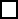 ___________________________________________________/____________________________/(подпись ФИО уполномоченного сотрудника Банка «СКС» (ООО) на заключение Договора)Заявка на регистрацию/изменение данных Клиента в СБП Договор на проведение расчетов по операциям с использованием Системы быстрых платежей в адрес юридических лиц/индивидуальных предпринимателей/ и физических лиц, занимающихся в установленном законодательством РФ порядке частной практикой № _______   от «___»__________20__ г.  Данные Клиента для регистрации в ОПКЦ СБП: ИНН: _____________________; КПП: ____________________ ОГРН: __________________________________; ОКФС_____________________; код страны: RU 	код региона (по ОКАТО): ______ Юридический адрес: индекс _______________; город (по справочнику ФИАС) ____________________________ адрес строкой (внутри города): __________________________________________________________________ ________________________________________________________________________________________________ телефон: _________   ______________________; факс: _________   ______________________;                       (Код города)          (номер телефона)                       (Код города)             (номер телефона)  е-mail: _____________________________________________________________________________. Вид QR-кода для осуществления Операций:  Статический QR-код;  Динамический QR-код. 2. Данные торгово-сервисных точек (ТСТ) Клиента для регистрации в ОПКЦ СБП: (заполняется по каждой ТСТ путем включения аналогичного блока): От Клиента: _______________________________      _________________      _________________________                                                             (должность)                                         (подпись)                                          (ФИО) мп «_____» _____________ 20___ г. ________________________________________________________________________________________________ Отметки Банка Заявку принял:   ___________________________________/ _____________/________________________/____________                           (должность)                                           (подпись)                                      (Ф.И.О.)                              (дата) Приложение к Условиям проведения расчетов по операциям с использованием Системы быстрых платежей в адрес юридических лиц/индивидуальных предпринимателей/ и физических лиц, занимающихся в установленном законодательством РФ порядке частной практикойЗаявка на регистрацию/изменение Статического QR-кода Договор на проведение расчетов по операциям с использованием Системы быстрых платежей в адрес юридических лиц/индивидуальных предпринимателей/ и физических лиц, занимающихся в установленном законодательством РФ порядке частной практикой № _______   от «___»__________20__ г.    Данные Клиента: Данные для регистрации/изменения Статического QR-кода:                При необходимости регистрации/изменения нескольких Статических QR-кодов включаются аналогичные блоки   по реестру согласно Приложению к настоящей Заявке          (заполняется и прикладывается реестр по форме Приложения к настоящей Заявке). От Клинета: _______________________________      _________________      _________________________                                                (должность)                                             (подпись)                                       (ФИО) мп «_____» _____________ 20___ г. ________________________________________________________________________________________________ Отметки Банка Заявку принял:   ___________________________________/ _____________/________________________/_____________                                       (должность)                                      (подпись)                                 (Ф.И.О.)                               (дата) Приложение к Заявке на регистрацию/изменение  Статического QR-кода Реестр на регистрацию/изменение Статических QR-кодов для  ________________________________________________________ (наименование ТСТ) Регистрация Изменение данных Полное фирменное наименование КлиентаСокращенное наименование КлиентаОрганизационно-правовая форма  _______________________ (код ОКОПФ)  ________________________________ (наименование по ОКОПФ) Идентификатор Клиента (заполняется Банком): __________________________________________________________ Название ТСТ (наименование по вывеске): Название ТСТ (наименование по вывеске): Название ТСТ (наименование по вывеске): Вид деятельности ТСТ: Вид деятельности ТСТ: Вид деятельности ТСТ: График работы ТСТ: График работы ТСТ: График работы ТСТ: Код страны регистрации ТСТ: Код страны регистрации ТСТ: Код страны регистрации ТСТ: RU RU Код региона регистрации ТСТ (по ОКАТО: Код региона регистрации ТСТ (по ОКАТО: Код региона регистрации ТСТ (по ОКАТО: Адрес ТСТ:  Индекс  Город (по справочнику ФИАС): Адрес ТСТ:  Адрес строкой (внутри города): Адрес строкой (внутри города): Адрес Интернет-магазина / официального сайта в Сети Интернет: Адрес Интернет-магазина / официального сайта в Сети Интернет: Адрес Интернет-магазина / официального сайта в Сети Интернет: Ответственное лицо в ТСТ (ФИО): ___________________________________________________________________________ Телефон: 	 	 	 	   Дополнительный телефон: 	 	 	                      (Код города)                            (номер телефона)                                                                                                (Код города)                     (номер телефона/факса) Ответственное лицо в ТСТ (ФИО): ___________________________________________________________________________ Телефон: 	 	 	 	   Дополнительный телефон: 	 	 	                      (Код города)                            (номер телефона)                                                                                                (Код города)                     (номер телефона/факса) Ответственное лицо в ТСТ (ФИО): ___________________________________________________________________________ Телефон: 	 	 	 	   Дополнительный телефон: 	 	 	                      (Код города)                            (номер телефона)                                                                                                (Код города)                     (номер телефона/факса) Ответственное лицо в ТСТ (ФИО): ___________________________________________________________________________ Телефон: 	 	 	 	   Дополнительный телефон: 	 	 	                      (Код города)                            (номер телефона)                                                                                                (Код города)                     (номер телефона/факса) Ответственное лицо в ТСТ (ФИО): ___________________________________________________________________________ Телефон: 	 	 	 	   Дополнительный телефон: 	 	 	                      (Код города)                            (номер телефона)                                                                                                (Код города)                     (номер телефона/факса) Данные об устройствах / программном обеспечении, используемом при осуществлении Операций: Данные об устройствах / программном обеспечении, используемом при осуществлении Операций: Данные об устройствах / программном обеспечении, используемом при осуществлении Операций: Данные об устройствах / программном обеспечении, используемом при осуществлении Операций: Данные об устройствах / программном обеспечении, используемом при осуществлении Операций:            POS-терминал              Интернет-магазин                   Официальный сайт Клиента                             АПК Клиента (указать устройство)_____________________________________________            POS-терминал              Интернет-магазин                   Официальный сайт Клиента                             АПК Клиента (указать устройство)_____________________________________________            POS-терминал              Интернет-магазин                   Официальный сайт Клиента                             АПК Клиента (указать устройство)_____________________________________________            POS-терминал              Интернет-магазин                   Официальный сайт Клиента                             АПК Клиента (указать устройство)_____________________________________________            POS-терминал              Интернет-магазин                   Официальный сайт Клиента                             АПК Клиента (указать устройство)_____________________________________________ Способы информирования о результатах Операций:    e-mail ______________________;                   ______________________;                     ______________________;   SMS-сообщение на номер мобильного телефона № ________________________________;                                                                                             № ________________________________;                                                                                            № ________________________________. Счет для списания комиссии за Услугу информирования в виде SMS-сообщений  №_________________________________. Способы информирования о результатах Операций:    e-mail ______________________;                   ______________________;                     ______________________;   SMS-сообщение на номер мобильного телефона № ________________________________;                                                                                             № ________________________________;                                                                                            № ________________________________. Счет для списания комиссии за Услугу информирования в виде SMS-сообщений  №_________________________________. Способы информирования о результатах Операций:    e-mail ______________________;                   ______________________;                     ______________________;   SMS-сообщение на номер мобильного телефона № ________________________________;                                                                                             № ________________________________;                                                                                            № ________________________________. Счет для списания комиссии за Услугу информирования в виде SMS-сообщений  №_________________________________. Способы информирования о результатах Операций:    e-mail ______________________;                   ______________________;                     ______________________;   SMS-сообщение на номер мобильного телефона № ________________________________;                                                                                             № ________________________________;                                                                                            № ________________________________. Счет для списания комиссии за Услугу информирования в виде SMS-сообщений  №_________________________________. Способы информирования о результатах Операций:    e-mail ______________________;                   ______________________;                     ______________________;   SMS-сообщение на номер мобильного телефона № ________________________________;                                                                                             № ________________________________;                                                                                            № ________________________________. Счет для списания комиссии за Услугу информирования в виде SMS-сообщений  №_________________________________. Идентификатор ТСТ (заполняется Банком): ___________________________________________________________ Регистрация Изменение данных Наименование Клиента  Идентификатор Клиентаe-mail (для получения сформированного QR-кода): Наименование ТСТ: Идентификатор ТСТ: Счет №: Сумма перевода (при наличии фиксированной суммы):  Дополнительная информация (о товаре, работе, услуге, до 140 символов): № Идентификатор ТСТ Номер Счета Сумма перевода (при наличии фиксированной суммы) Дополнительная информация (до 140 символов)